LLENA DE MAGIA TU CABELLO CON MOROCCANOILCiudad de México , XX de XX de 2021 – Es momento de cerrar un ciclo en el que, sin duda alguna, hemos tenido aprendizajes y retos, pero también grandes momentos que nos permiten mostrar lo mejor de nosotros mismos. Por eso, no hay mejor regalo que el self care, con los productos adecuados para que brillemos en nuestro día a día. En Moroccanoil, sabemos que una de las mejores formas de mostrar nuestra mejor versión es a través de un cabello brillante y saludable. Por eso, te ofrecemos algunos kits y productos con los que podrás tener una experiencia integral de hair care para ti y tus seres queridos. ¡Conócelos y elige tu favorito!Kit Magic of Hydration: Si este año la resequedad ha hecho estragos en tu melena, aún puedes recuperarla con este set que incluye el Shampoo Hidratante Moroccanoil, la Mascarilla Hidratante Intensa Moroccanoil, el Tratamiento Moroccanoil y el nuevo Acondicionador Sin Enjuague  Moroccanoil, el cual nutrirá y suavizará tus fibras capilares hasta por 72 horas, dejándolas humectadas y libres de nudos. Kit Magic of Repair: ¿Tu cabello está sufriendo por el exceso de calor o los tintes? Pon manos a la obra e incluye en tu rutina el Shampoo Reparador Hidratante, la Mascarilla Capilar Reconstituyente, Defensa Perfecta y el clásico de la marca, el Tratamiento de aceite de argán.Kit Magic of Volume: Es momento de que tu melena alcance las dimensiones que siempre has querido con este set, que incluye el Tratamiento Moroccanoil Light, el Shampoo Extra Volumen, la Mascarilla Hidratante Ultraligera y el nuevo Spray Voluminizador, el cual le dará hasta un 50% más de cuerpo a tu cabello gracias a ingredientes como los aminoácidos de arroz, la sal de mar y el aceite de argán.Fragancia para el Cabello y Cuerpo Brumes Du Maroc: En sí mismo, este nuevo lanzamiento ya es un all-in-one, porque cuenta con una fórmula ligera que absorbe los rayos UV y que puede usarse en el cabello, y no dañara tu peinado y en todo el cuerpo, además de un aroma exótico que te transportará al Mediterráneo.Recuerda que, hoy y siempre, los productos Moroccanoil protegen tu cabello nutriéndolo desde adentro. Inicia un nuevo año con un look espectacular y encuentra las novedades de la marca en salones de belleza especializados y Sephora. Para más información sobre estos y otros productos, visita www.moroccanoil.com.#ArganEveryDay# # #Acerca de Moroccanoil®Moroccanoil® ofrece fórmulas innovadoras y fáciles de usar, creadas para transformar drásticamente todo tipo de cabello en uno de aspecto bonito, sano y natural. Al ser pionera y líder de una nueva categoría de productos a base de aceite de argán para el cuidado del cabello, Moroccanoil® se convirtió rápidamente en un básico para los expertos en moda y belleza, provocando que los mejores estilistas y las celebridades que forman parte de su portafolio de clientes se vuelvan fanáticos de ésta. Lanzados hace diez años a nivel mundial, los productos de Moroccanoil® están disponibles en más de 60 países. La extensa línea de productos de lujo para el cuidado del cabello de Moroccanoil® –reconocida por su ligereza– cubre las necesidades de todo tipo de cabello y cuenta con una avanzada mezcla de los ingredientes de más alta calidad para otorgar un desempeño óptimo y resultados drásticos.Moroccanoil® se vende exclusivamente en salones de belleza y Sephora. Para más información visita www.moroccanoil.com. Sigue a  Moroccanoil® en: /Moroccanoil    @Moroccanoil      /moroccanoil    @moroccanoilMoroccanoil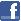 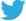 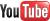 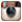 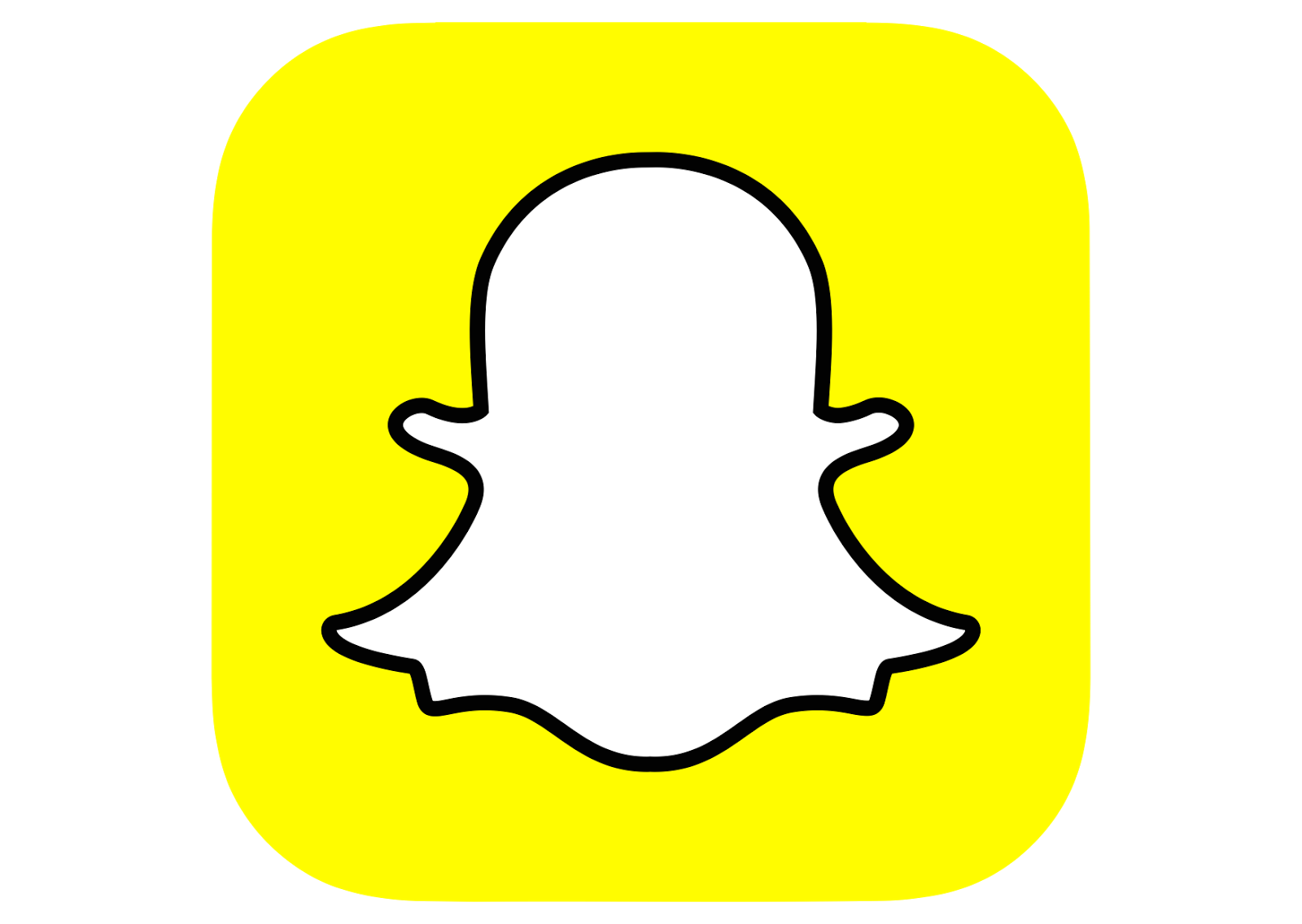 CONTACTOAna RebeloPR Managerana.rebelo@another.coTel: 5526908729